Пожарная  безопасность. 8сентября  2015 г.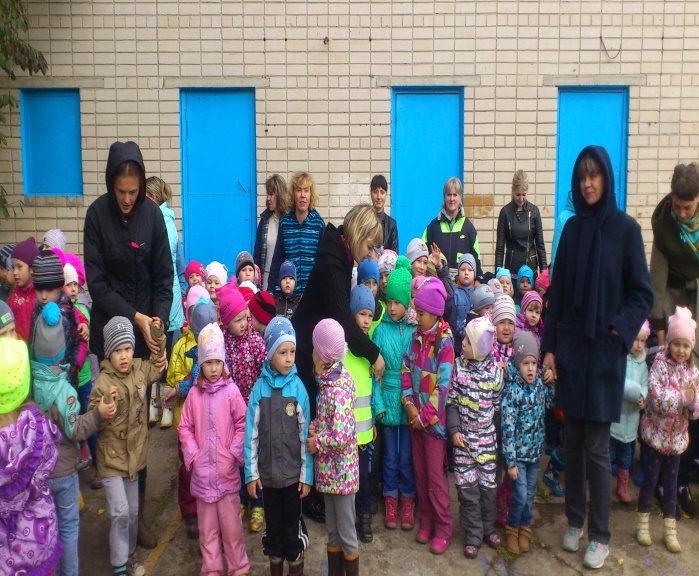 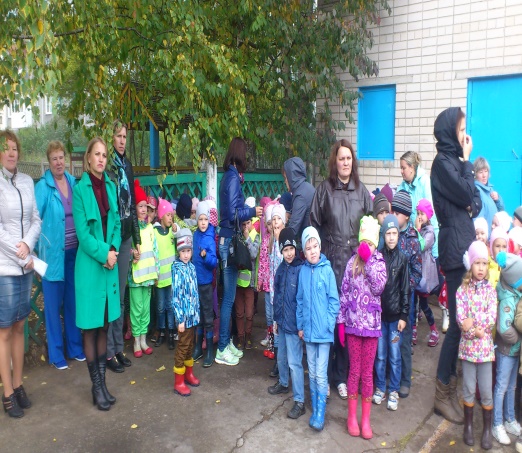 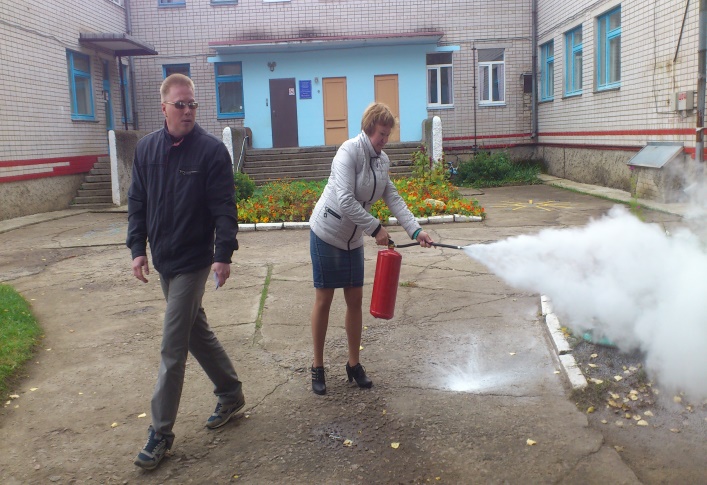 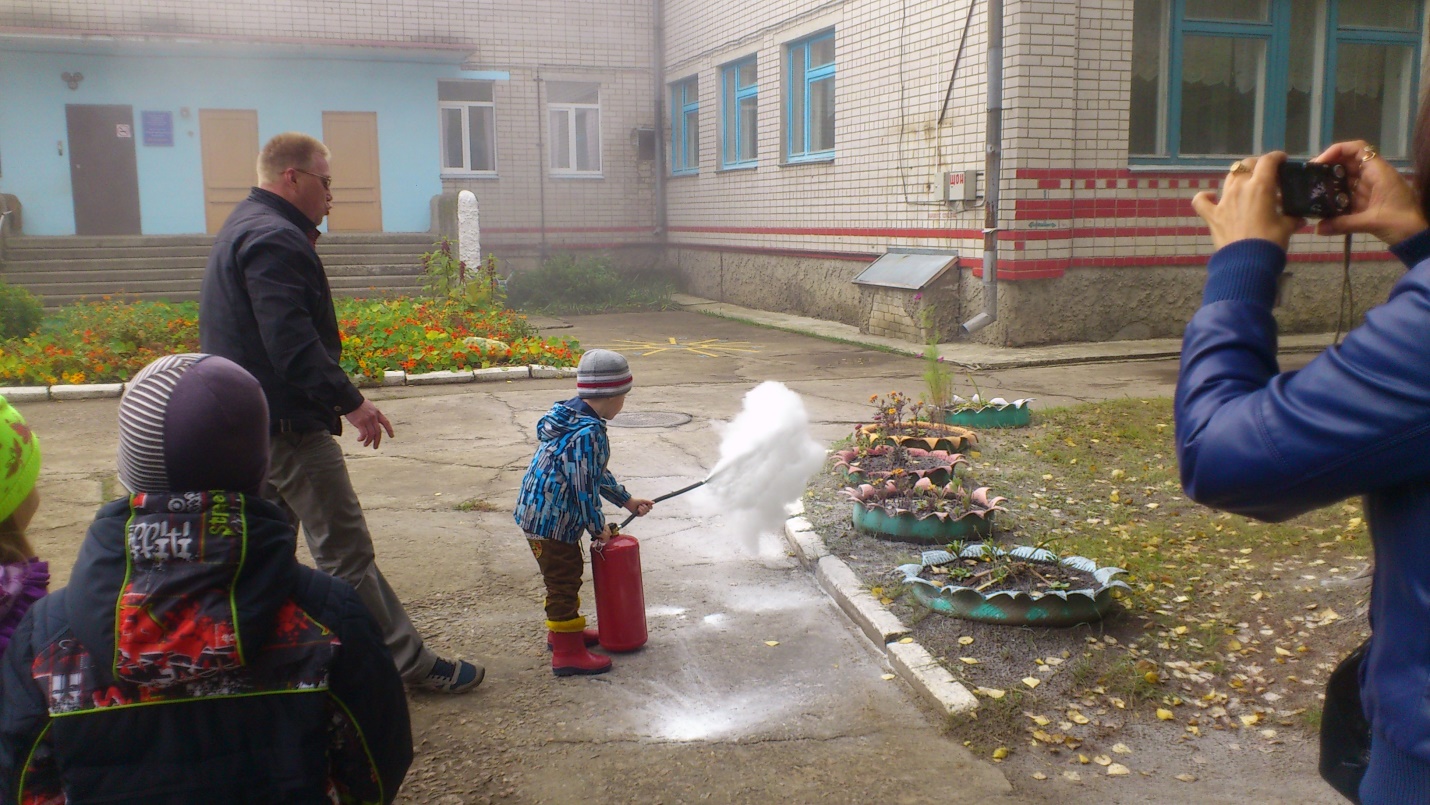 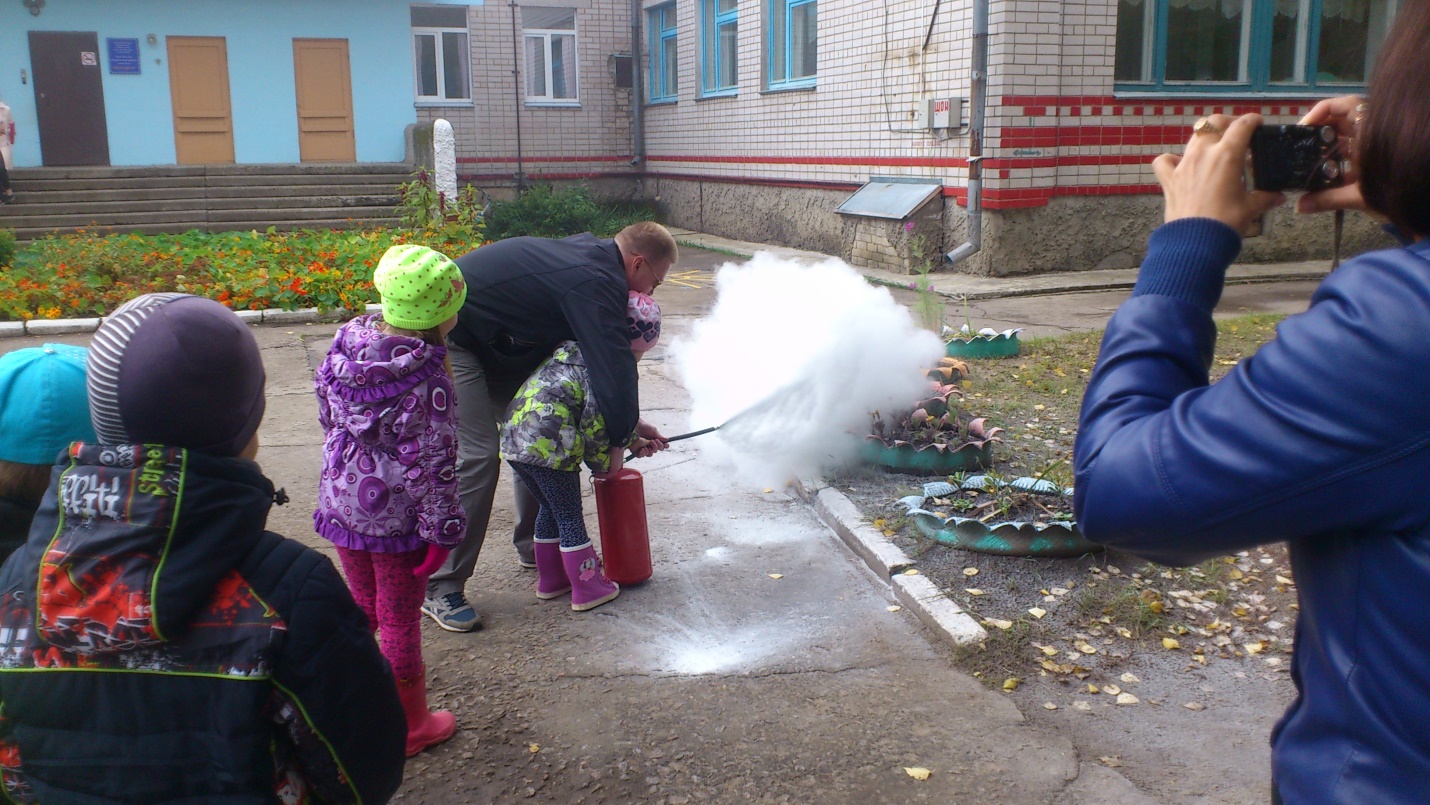 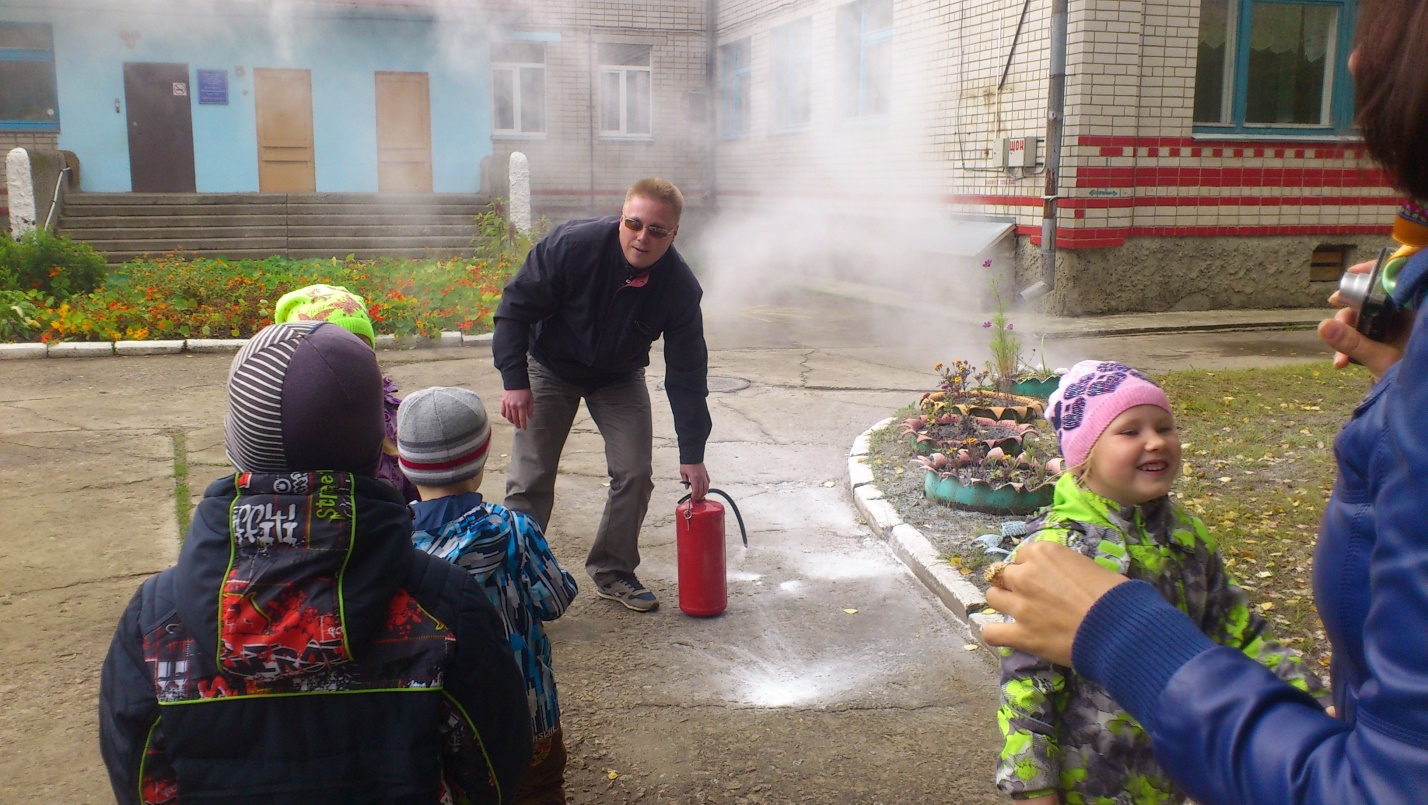 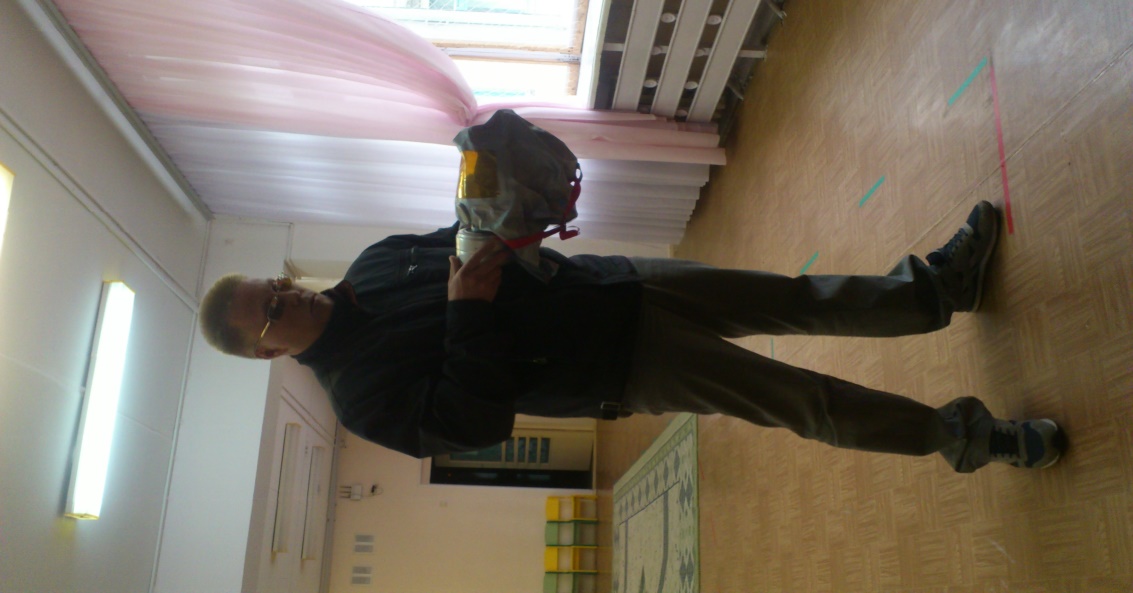 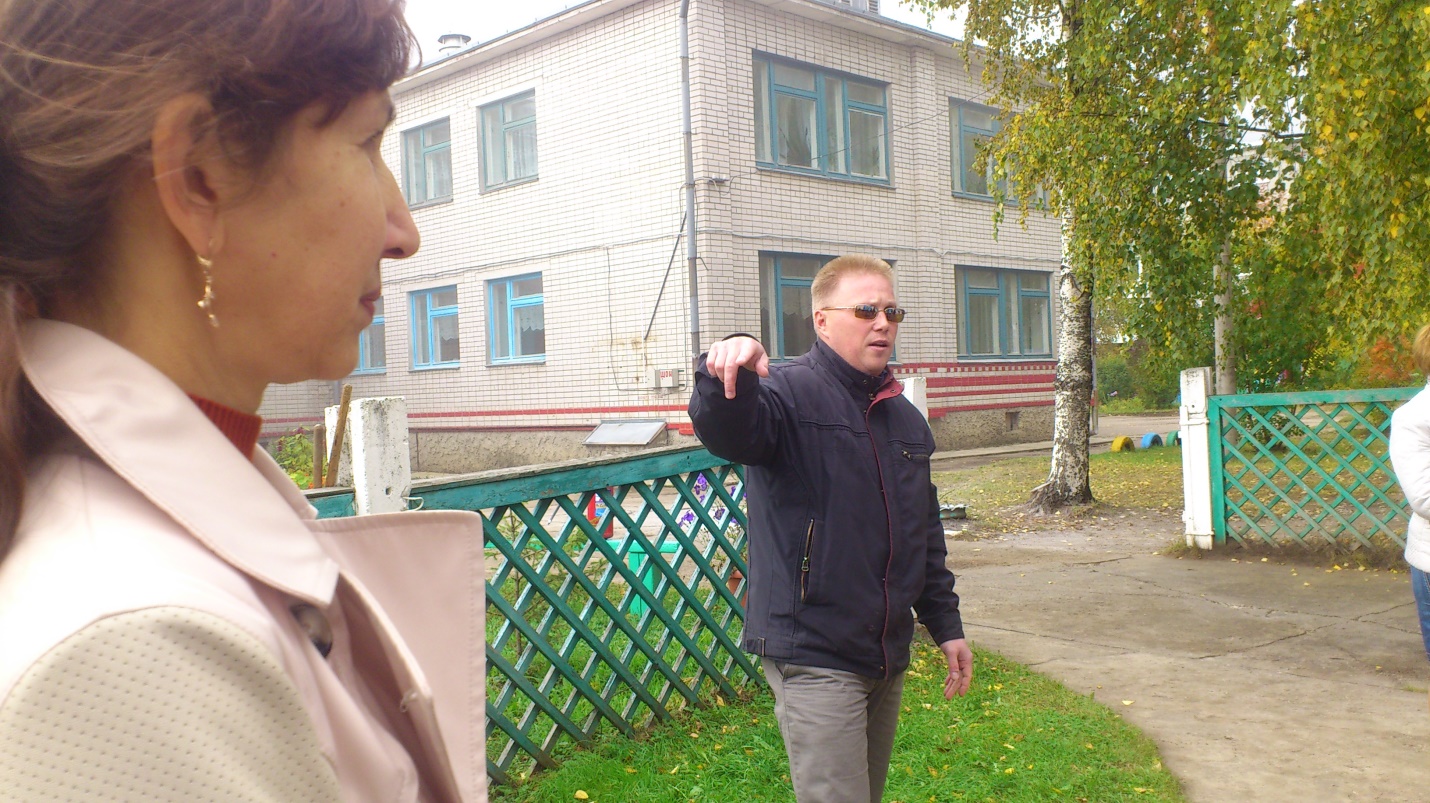 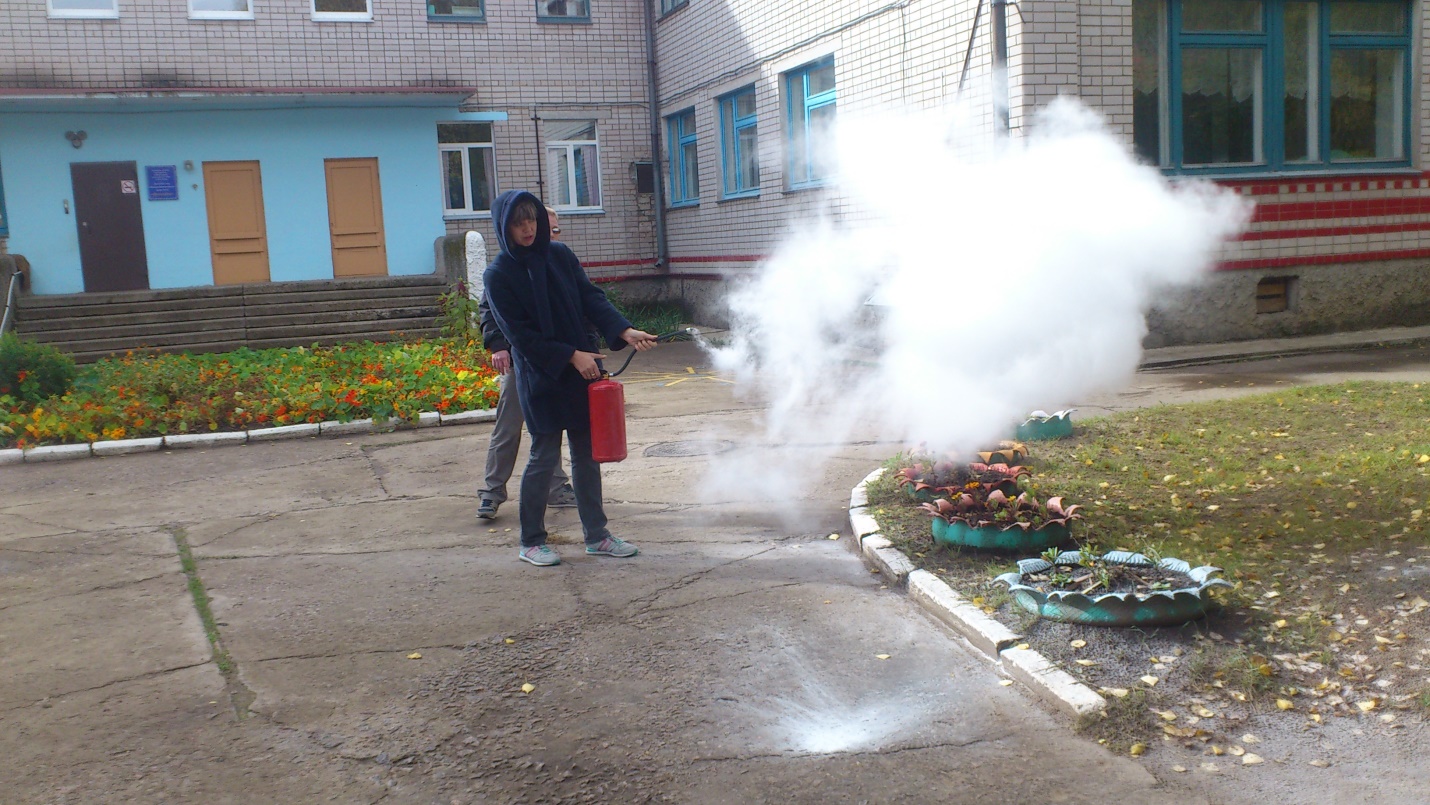 